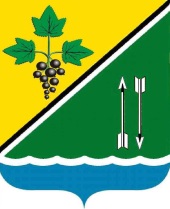 РЕВИЗИОННАЯ КОМИССИЯ КАРГАТСКОГО РАЙОНАНОВОСИБИРСКОЙ ОБЛАСТИЭКСПЕРТНОЕ ЗАКЛЮЧЕНИЕ на проект решения Совета депутатов Каргатского района Новосибирской области «О бюджете муниципального образования Каргатского района Новосибирской области на 2020 год и плановый период 2021 и 2022 годов»«09» декабря 2019 годаЭкспертное заключение на проект решения «О бюджете муниципального образования Каргатского района Новосибирской области на 2020 год и плановый период 2021 и 2022 годов» (далее – Проект бюджета), подготовлено в соответствие Бюджетному кодексу Российской Федерации (далее – БК РФ), Положению «О бюджетном процессе в Каргатском районе» (далее – Положение о бюджетном процессе), Положению «О Ревизионной комиссии Каргатского района Новосибирской области».В представленном на экспертизу Проекте бюджета предусмотрены все приложения, которые должны содержаться в проекте, в соответствие статье 184.1 БК РФ.1. Анализ параметров прогноза исходных макроэкономических показателей для составления Проекта бюджета В соответствие пункту 1 статьи 9 Положения о бюджетном процессе составление Проекта бюджета основывается на Прогнозе социально-экономического развития Каргатского района Новосибирской области (утвержден распоряжением администрации Каргатского района Новосибирской области от 12.08.2019 №374-р) и Основных направлениях бюджетной и налоговой политики Каргатского района Новосибирской области (утверждены распоряжением администрации Каргатского района Новосибирской области от 11.10.2019 №467-р).Представленный прогноз социально-экономического развития Каргатского района на 2020 год и на плановый период 2021 и 2022 годов подготовлен с учётом тенденций, складывающихся в экономике и социальной сфере Каргатского района в 2019 году, путём уточнения параметров планового периода и добавления параметров второго года планового периода.2. Основные характеристики бюджета Согласно пояснительной записке к Проекту бюджета, разработка Проекта бюджета осуществлялась на основе положений БК РФ, основных направлениях бюджетной и налоговой политики Каргатского района на 2020 год и плановый период 2021 и 2022 годов.Формирование основных параметров бюджета муниципального района на планируемый период основано на показателях одобренного прогноза социально-экономического развития района и осуществлялось в соответствии о Основными направлениями бюджетной и налоговой политики Каргатского района на 2020 год и плановый период 2021 и 2022 годов, а также с учётом принятых федеральных законов, предусматривающих внесение изменений и дополнений в налоговое и бюджетное законодательство, и вступающих в действие с 1 января 2020 года.При сопоставлении основных направлений бюджетной и налоговой политики Каргатского района в 2020-2022 годах, с данными Проекта бюджета установлено, что в целом Проект бюджета сформирован с учётом приоритетов, выработанных в сфере бюджетной и налоговой политики, и носит социальную направленность.Основные характеристики бюджета района представлены в таблице 1.Таблица 1 (тыс. руб.)Основные характеристики Проекта бюджета соответствует статье 33 БК РФ.3. Доходы районного бюджетаДоходы бюджета Каргатского района на 2020 год предлагается утвердить в объёме 871678,0 тыс. руб., что на 219533,2 тыс. руб. или на 20,1% ниже объёма доходов, утверждённых на 2019 год, и на 209184,1 тыс. руб. или на 19,4% ниже ожидаемого исполнения бюджета за 2019 год.Структура доходов Каргатского района по основным источникам доходов представлена в Приложении №1. Согласно пояснительной записке при расчёте прогноза доходов была учтена оценка поступлений в доходную часть районного бюджета в 2019 году. Учтены изменения и дополнения в БК РФ и законодательство Новосибирской области.Налоговые и неналоговые доходыВ структуре доходной части районного бюджета на 2020 год налоговые и неналоговые доходы запланированы в сумме 100 473,4 тыс. руб. или 11,5% от общей суммы доходов. Налоговые доходы Доля налоговых доходов в общей сумме доходов бюджета района на 2020 год составит 9,1% (79383,8 тыс. руб.). По отношению к ожидаемому исполнению бюджета за 2019 год запланировано снижение поступления налоговых доходов на 4,5% (3 714,7 тыс. руб.).В общем объёме налоговых доходов 80,9% занимает налог на доходы физических лиц (далее – НДФЛ). Предполагается снижение на 5 697,2 тыс. руб. или на 8,1% к ожидаемому исполнению за 2019 год. Ревизионная комиссия отмечает, что в пояснительной записке отсутствует информация о причинах снижения прогнозных поступлений НДФЛ на 2020 год по отношению к ожидаемому исполнению за 2019 год.Ожидается снижение поступлений налога, взимаемого в связи с применением упрощенной системы налогообложения, на 35,1%, единого налога на вмененный доход на 3,4%, а также, увеличение поступлений единого сельскохозяйственного налога на 12,2%.Неналоговые доходыНеналоговые доходы запланированы в сумме 21089,6 тыс. руб. В 2020 году прогнозируется снижение объёма неналоговых доходов на 6,0% (1350,6 тыс. руб.) к ожидаемому поступлению 2019 года. В общем объёме неналоговых доходов на 2020 год 73,0% приходится на доходы от оказания платных услуг получателями бюджетных средств (детские сады, школы, учреждения дополнительного образования, КЦСОН). Планируемые поступления на 2020 год – 15399,5 тыс. руб., что на 1 677,7 тыс. руб. больше ожидаемого поступления за 2019 год.Доля доходов от использования имущества (арендная плата за земельные участки, государственная собственность на которые не разграничена, аренда муниципального имущества и прочие) в общем объёме неналоговых доходов составляет 16,0%. Прогнозируется получение доходов в 2020 году от использования имущества в сумме 3 376,9 тыс. руб., со снижением к ожидаемому исполнению на 2019 год на 5,5% (208,0 тыс. руб.), а, именно:1) доходы, поступающие от арендной платы за земельные участки, государственная собственность на которые не разграничена, запланированы на 2020 год в сумме 1 868,5 тыс. руб., что на 204,0 тыс. руб. или на 9,8% ниже ожидаемого исполнения за 2019 год. Ревизионная комиссия отмечает, что в пояснительной записке отсутствует информация о причинах снижения прогнозных поступлений указанного дохода на 2020 год по отношению к ожидаемому исполнению за 2019 год;2) доходы, поступающие от арендной платы за пользование муниципальным имуществом, запланированы на 2020 год в сумме 1424,2 тыс. руб., что соответствует ожидаемому исполнению за 2019 год;3) плата за найм служебных жилых помещений прогнозируется в сумме 84,2 тыс. руб., что соответствует расчётному показателю: 2338,6 м2 х 3,0 руб. х 12 мес. = 84189,6 руб. Методика расчёта платы за найм служебного жилого помещения утверждена решением Совета депутатов Каргатского района №333 от 03.10.2013.В общем объёме неналоговых доходов на 2020 год 6,6% занимает доля доходов, поступающих в порядке возмещения расходов, понесенных в связи с эксплуатацией имущества муниципального района. Прогнозируемый объём доходов – 1389,5 тыс. руб., что составляет 76,5% к ожидаемому исполнению за 2019 год, снижение на 425,8 тыс. руб. Данный факт объясняется разовым поступлением в 2019 году (возмещение расходов по электроэнергии при строительстве крытого хоккейного корта на территории школы № 2 им. Горького на сумму 493,2 тыс. руб.).Также, проектом бюджета прогнозируются поступления от штрафов, санкций и возмещений ущерба в объёме 505,2 тыс. руб., что на 1129,0 тыс. руб. ниже ожидаемого исполнения за 2019 год или на 69,1%. Доля в общем объёме неналоговых доходов на 2020 год составляет 2,4%. Согласно пояснительной записке прогнозирование данного доходного источника осуществлялось на основании расчётов, предоставленных главными администраторами доходов.Ревизионная комиссия отмечает, что расчёт поступления неналоговых доходов произведён в соответствие постановлению администрации Каргатского района Новосибирской области от 01.09.2016 №283 «Об утверждении Методики прогнозирования поступлений доходов в бюджет Каргатского района Новосибирской области на очередной финансовый год и плановый период».Безвозмездные поступленияДоходная часть районного бюджета на 88,5% сформирована за счет безвозмездных поступлений, которые составят по Проекту бюджета в 2020 году 771 204,6 тыс. руб., что на 204 118,8 тыс. руб. или на 20,9% ниже ожидаемого исполнения в 2019 году.В общем объёме безвозмездных поступлений доля дотаций составляет 9,3%, субсидий – 45,1%, субвенций – 45,3%, иных межбюджетных трансфертов (далее – ИМБТ) – 0,3%.В 2020 году в Проекте бюджета планируются следующие безвозмездные поступления:1) дотация на выравнивание бюджетной обеспеченности в сумме 71382,4 тыс. руб., объём на 2020 год снижен на 3 104,9 тыс. руб. или на 4,2% к ожидаемому исполнению за 2019 год;2) субсидии на общую сумму 347 965,6 тыс. руб., объём на 2020 год снижен на 200669,6 тыс. руб. или на 36,6% к ожидаемому исполнению за 2019 год, целевое направление субсидий представлено в таблице 2:Таблица 2 (тыс. руб.)Продолжение Таблицы 23) субвенции на общую сумму 349 739,1 тыс. руб., объём на 2020 год увеличен на 5 827,6 тыс. руб. или на 1,7% к ожидаемому исполнению за 2019 год, целевое направление субвенций представлено в таблице 3:Таблица 3  (тыс. руб.)Продолжение Таблицы 34) ИМБТ в сумме 1 939,5 тыс. руб., объём на 2020 год снижен на 1 525,4 тыс. руб. или на 44,0% к ожидаемому исполнению за 2019 год, целевое направление ИМБТ представлено в таблице 4:Таблица 4  (тыс. руб.)Общий объём межбюджетных трансфертов в бюджет муниципального района на 2020 год соответствует суммам, определённым проектом Закона Новосибирской области «Об областном бюджете Новосибирской области на 2020 год и плановый период 2021 и 2022 годов» и соглашениями с поселениями Каргатского района. 4. Расходы районного бюджетаРасходы бюджета Каргатского района в Проекте бюджета на 2020 год определены в сумме 882828,8 тыс. руб., или 75,2% к уточнённому плану на 2019 год и 76,3% к ожидаемому исполнению за 2019 год.Структура расходов бюджета Каргатского района на 2020 год по разделам классификации расходов бюджетов представлена в Приложении №2.Основной характеристикой бюджета муниципального образования Каргатского района на 2020 год и плановый период 2021 и 2022 годов остается его социальная направленность. Расходы на обеспечение деятельности социально-культурной сферы составляют на 2020 год 68,4% от общего объёма расходов Проекта бюджета или 603 741,6 тыс. руб.Наибольший удельный вес в структуре расходов на 2020 год занимают разделы: 01 «Общегосударственные вопросы» – 9,2%, 07 «Образование» – 53,1%, 10 «Социальная политика» – 8,3%, 14 «Межбюджетные трансферты общего характера бюджетам субъектов Российской Федерации и муниципальных образований» – 12,3%.По Проекту бюджета расходы бюджета Каргатского района на 2020 год снизятся на 274883,8 тыс. руб. к ожидаемому исполнению за 2019 год или на 23,7%. Снижение предполагается практически по всем разделам (9 из 11), основное снижение расходов к ожидаемому исполнению за 2019 год в абсолютных цифрах планируется по 4 разделам классификации расходов бюджетов: 04 «Национальная экономика» - на 12 510,3 тыс. руб. (-21,6%);05 «Жилищно-коммунальное хозяйство» - на 87 800,3 (-71,0%)07 «Образование» - на 139 235,7 тыс. руб. (-22,9%);11 «Физическая культура и спорт» - на 28 916,3 тыс. руб. (-65,9%).По разделу 01 «Общегосударственные вопросы» на 2020 год бюджетные ассигнования предусмотрены в сумме 81 363,9 тыс. руб., что на 2 228,8 тыс. руб. или на 2,7% ниже уточнённых плановых назначений на 2019 год и ожидаемого исполнения за 2019 год.По данному разделу отражены бюджетные ассигнования на функционирование главы Каргатского района, Совета депутатов Каргатского района, администрации Каргатского района, обеспечение деятельности Ревизионной комиссии, другие общегосударственные вопросы, в том числе содержание МКУ «Центр обеспечения Каргатского района» (25 089,9 тыс. руб. (оплата труда с налогами – 20945,3 тыс. руб.), увеличение к 2019 году на 1566,0 тыс. руб. или на 6,7% (оплата труда с налогами + 1708,0 тыс. руб. или на 8,9%)).Анализ расходов на содержание органов местного самоуправления Каргатского района на 2020 год приведён в таблице 5.Таблица 5 (тыс. руб.)Ревизионная комиссия провела анализ соблюдения нормативов формирования расходов на оплату труда лиц, замещающих муниципальные должности, действующих на постоянной основе, муниципальных служащих и содержание органов местного самоуправления (далее – ОМС), установленных постановлением Правительства Новосибирской области от 30.01.2017 №20-п. Результаты анализа представлены в таблице 6.Таблица 6 (тыс. руб.)* Для расчёта норматива использована численность населения Каргатского района на 01.01.2019 – 15847 человек (по информации органа статистики), а также стимулирующий коэффициент 0,026 согласно постановлению Правительства Новосибирской области от 30.01.2017 №20-п.Расходы в сумме 61,6 тыс. руб. (4107,6 руб. х 1,25 х 12 мес.) не включаются в расчёт норматива на оплату труда главы района, так как данные расходы связаны с выплатой должностным лицам, допущенным к государственной тайне на постоянной основе, процентной надбавки к должностному окладу при наличии решения органа безопасности о допуске к государственной тайне. Следовательно, соблюдаются нормативы, установленные постановлением Правительства Новосибирской области от 30.01.2017 №20-п.Ревизионная комиссия отмечает, что по подразделу 0113 предусмотрены расходы на содержание объектов муниципальной собственности, сдаваемых в аренду, в сумме 1194,1 тыс. руб. Данная сумма не превышает прогнозируемый объём доходов, поступающих в порядке возмещения расходов, понесенных в связи с эксплуатацией имущества муниципальных районов, в сумме 1389,5 тыс. руб.По разделу 02 «Национальная оборона» на 2020 год бюджетные ассигнования предусмотрены в сумме 1 180,6 тыс. руб., что на 95,4 тыс. руб. или на 7,5% ниже уточнённых плановых назначений на 2019 год и ожидаемого исполнения за 2019 год.По разделу 03 «Национальная безопасность и правоохранительная деятельность» на 2020 год бюджетные ассигнования предусмотрены в сумме 6 529,5 тыс. руб., что на 504,2 тыс. руб. или на 7,2% ниже уточнённых плановых назначений на 2019 год и ожидаемого исполнения за 2019 год. По данному разделу осуществляется финансирование расходов на содержание МКУ «ЕДДС-112, ГО и ЧС».По разделу 04 «Национальная экономика» на 2020 год бюджетные ассигнования предусмотрены в сумме 45421,3 тыс. руб., что на 12510,3 тыс. руб. или на 21,6% ниже уточнённых плановых назначений на 2019 год и ожидаемого исполнения за 2019 год.В состав «программных» расходов по данному разделу включены ассигнования на реализацию мероприятий по следующим муниципальным программам:- «Развитие сельского хозяйства и регулирование рынков сельскохозяйственной продукции, сырья и продовольствия в Каргатском районе Новосибирской области на 2013-2020 годы» – 575,0 тыс. руб.;- «Содействие занятости населения Каргатского района Новосибирской области на 2019-2024 годы» – 1 593,7 тыс. руб.;- «Развитие и поддержка субъектов малого и среднего предпринимательства Каргатского района Новосибирской области на 2019-2024 годы» – 1 050,0 тыс. руб.В состав «непрограммных» расходов по данному разделу включены ассигнования на общую сумму 42202,6 тыс. руб., в том числе средства муниципального дорожного фонда в объёме 22128,4 тыс. руб. Ревизионная комиссия отмечает, что в пояснительной записке не указаны объекты, на которые планируется подготовка проектно-сметной документации на сумму 2 651,7 тыс. руб.По разделу 05 «Жилищно-коммунальное хозяйство» на 2020 год бюджетные ассигнования предусмотрены в сумме 35816,7 тыс. руб., что на 87800,3 тыс. руб. или на 71,0% ниже уточнённых плановых назначений на 2019 год и ожидаемого исполнения за 2019 год. Сведения об объёмах бюджетных ассигнований по данному разделу приведены в таблице 7.Таблица 7 (тыс. руб.)Ревизионная комиссия отмечает следующее:1) по подразделу 0502 «Коммунальное хозяйство» на 2020 год запланирована субсидия на возмещение затрат, связанных с оказанием услуг в сфере тепло-, водоснабжения, в сумме 2000,0 тыс. руб. (при фактическом предоставлении субсидии следует обратить особое внимание на обоснованность расчёта суммы, необходимой для возмещения затрат);2) по подразделу 0502 «Коммунальное хозяйство» на 2020 год, согласно пояснительной записке, на реализацию мероприятий по подготовке объектов ЖКХ к ОЗП в рамках ГП НСО «ЖКХ НСО в 2015-2022 годах» предполагается к передаче МО г.Каргата в виде субсидии 9134,5 тыс. руб. (приложение №17 к Решению о бюджете), однако в Приложении 17 указана сумма 6 675,6 тыс. руб.По разделу 06 «Охрана окружающей среды» на 2020 год бюджетные ассигнования предусмотрены в сумме 356,0 тыс. руб., что на 4,0 тыс. руб. или на 1,1% выше уточнённых плановых назначений на 2019 год и ожидаемого исполнения за 2019 год. По данному разделу включены ассигнования на реализацию мероприятий муниципальной программы «Охрана окружающей среды Каргатского района Новосибирской области на 2019-2024 годы».По разделу 07 «Образование» на 2020 год бюджетные ассигнования предусмотрены в сумме 469156,9 тыс. руб., что на 148067,7 тыс. руб. или на 24,0% ниже уточнённых плановых назначений на 2019 год и на 139235,7 тыс. руб. или на 22,9% ниже ожидаемого исполнения за 2019 год. Основное снижение расходов к ожидаемому исполнению за 2019 год запланировано по подразделам:0701 «Дошкольное образование» - на 139 760,9 тыс. руб. или на 55,0%;0709 «Другие вопросы в области образования» - на 9 251,7 тыс. руб. или на 56,3%.По разделу 08 «Культура, кинематография» на 2020 год бюджетные ассигнования предусмотрены в сумме 46130,3 тыс. руб., что на 5684,7 тыс. руб. или на 11,0% ниже уточнённых плановых назначений на 2019 год и на 5427,3 тыс. руб. или на 10,5% ниже ожидаемого исполнения за 2019 год. Ревизионная комиссия отмечает, что в рамках финансирования МКУК «Агиткультбригада» Каргатского района предусмотрены средства на производство телевизионных программ для «Каргат ТВ» в объёме около 4 млн. руб., в том числе, заработная плата с налогами (по расчётам Ревизионной комиссии) – 3676,4 тыс. руб., услуги по размещению и обеспечению функционирования ТВ – 32,4 тыс. руб., услуги по размещению телепередач в эфире канала ОТС – 427,2 тыс. руб. На основании вышесказанного, а также, в связи с отключением аналогового телевидения и резким снижением потребителей услуги, необходимо обратить особое внимание на целесообразность расходования бюджетных средств в предполагаемом объёме на производство телевизионных программ для «Каргат ТВ».По разделу 10 «Социальная политика» на 2020 год бюджетные ассигнования предусмотрены в сумме 73482,4 тыс. руб., что на 2612,7 тыс. руб. или на 3,4% ниже уточнённых плановых назначений на 2019 год и на 2549,8 тыс. руб. или на 3,4% ниже ожидаемого исполнения за 2019 год.По подразделу 1001 на доплату к пенсии муниципальным служащим планируется 1610,0 тыс. руб., в том числе: Совет депутатов – 160,0 тыс. руб. (2 чел. х 12 мес. х 6667,74 руб.), администрация района – 1 450,0 тыс. руб. (17 чел. х 12 мес. х 7107,81 руб.).Ревизионная комиссия отмечает, что Советом депутатов для расчёта на 2020 год использован размер фиксированной выплаты к страховой пенсии по старости, действующий в 2019 году, а администрацией района – установленный на 2020 год (Федеральный закон от 03.10.2018 №350-ФЗ).По разделу 11 «Физическая культура и спорт» на 2020 год бюджетные ассигнования предусмотрены в сумме 14972,0 тыс. руб., что на 35511,2 тыс. руб. или на 70,3% ниже уточнённых плановых назначений на 2019 год и на 28916,3 тыс. руб. или на 65,9% ниже ожидаемого исполнения за 2019 год.По разделу 14 «Межбюджетные трансферты бюджетам субъектов Российской Федерации и муниципальных образований общего характера» общий объём межбюджетных трансфертов на 2020 год составит 108419,2 тыс. руб., что на 4380,3 тыс. руб. или на 4,2% выше уровня 2019 года. Анализ предоставления дотации на выравнивание бюджетной обеспеченности бюджетам поселений + ИБМТ на обеспечение сбалансированности местных бюджетов представлен в таблице 8.Таблица 8 (тыс. руб.)* Ревизионная комиссия отмечает, что дотация на выравнивание бюджетной обеспеченности бюджетам поселений и ИБМТ на обеспечение сбалансированности местных бюджетов рассчитаны согласно Порядку определения объема районного фонда финансовой поддержки поселений и методике распределения дотаций на выравнивание бюджетной обеспеченности поселений Каргатского района Новосибирской области (утвержден решением Совета депутатов Каргатского района Новосибирской области от 05.12.2018 №201) в соответствие БК РФ и Закону Новосибирской области от 02.11.2009 №400-ОЗ «О наделении органов местного самоуправления в новосибирской области отдельными государственными полномочиями новосибирской области по расчету и предоставлению дотаций бюджетам поселений на выравнивание бюджетной обеспеченности».По разделу 88 «Условно утвержденные расходы» на плановый период 2021-2022 годов бюджетные ассигнования предусмотрены в сумме 2405,5 тыс. руб. и 4928,1 тыс. руб. соответственно. Данная норма установлена пунктом 3 статьи 184.1 БК РФ:«Законом (решением) о бюджете утверждаются:общий объем условно утверждаемых (утвержденных) расходов в случае утверждения бюджета на очередной финансовый год и плановый период на первый год планового периода в объеме не менее 2,5 процента общего объема расходов бюджета (без учета расходов бюджета, предусмотренных за счет межбюджетных трансфертов из других бюджетов бюджетной системы Российской Федерации, имеющих целевое назначение), на второй год планового периода в объеме не менее 5 процентов общего объема расходов бюджета (без учета расходов бюджета, предусмотренных за счет межбюджетных трансфертов из других бюджетов бюджетной системы Российской Федерации, имеющих целевое назначение)».Ревизионная комиссия проанализировала соблюдение требований пункта 3 статьи 184.1 БК РФ. Информация представлена в таблице 9.Таблица 9 (тыс. руб.)* Для расчёта использованы данные приложения № 4 (таблица 2) «Распределение бюджетных ассигнований по разделам, подразделам, целевым статьям (муниципальным программам и непрограммным направлениям деятельности), группам и подгруппам видов расходов классификации расходов бюджетов на плановый период 2021-2022 годов» и данные формы «Прогноз доходов районного бюджета, составленный в соответствии с бюджетной классификацией российской федерации на 2020 год и плановый период 2021 и 2022 годов».Ревизионная комиссия отмечает, что администрация Каргатского района исключила из расчёта условно утверждаемых (утверждённых) расходов суммы дотации (65331,4 и 46545,3 тыс. руб. на 2021 и 2022 годы соответственно) и суммы прочих безвозмездных поступлений (178,0 тыс. руб. на 2021 и 2022 годы), хотя:1) дотации – это межбюджетные трансферты, предоставляемые на безвозмездной и безвозвратной основе без установления направлений их использования (статья 6 БК РФ);2) прочие безвозмездные поступления не являются межбюджетными трансфертами из других бюджетов бюджетной системы Российской Федерации.Следовательно, в Проекте бюджета на плановый период 2021-2022 годов запланированы бюджетные ассигнования по разделу 88 на 1637,8 тыс. руб. и 2336,2 тыс. руб. меньше расчётных. Тем самым не соблюдается пункт 3 статьи 184.1 БК РФ.Анализ Основное увеличение расходов на 2020 год в сравнении с плановыми назначениями 2019 года предусмотрено по КОСГУ 226 (22479,1 тыс. руб.), в том числе:- 10526,3 тыс. руб. на реализацию мероприятий по проектированию, строительству и реконструкции полигонов твердых коммунальных отходов государственной программы Новосибирской области «Развитие системы обращения с отходами производства и потребления в Новосибирской области»;- 10526,3 тыс. руб. на реализацию мероприятий по модернизации и развитию инфраструктуры связи на территории Новосибирской области в рамках государственной программы Новосибирской области «Цифровая трансформация Новосибирской области».5. Муниципальный долг и источники финансирования дефицита бюджетаБюджет Каргатского района на 2020 год планируется с дефицитом в объёме 11150,8 тыс. руб., что составляет 16,0% от утверждённого общего годового объёма доходов местного бюджета без учёта утверждённого объёма безвозмездных поступлений и поступлений НДФЛ по дополнительным нормативам отчислений (18,14%). Размер дефицита местного бюджета превысил установленный вторым абзацем пункта 3 статьи 92.1 БК РФ уровень (10%), но, в соответствие третьему абзацу пункта 3 статьи 92.1 БК РФ это допустимо, так как источником финансирования дефицита бюджета утверждено изменение остатков средств на счетах по учету средств местного бюджета.В качестве источников финансирования дефицита бюджета в 2020 году Проектом бюджета предусмотрено изменение остатков средств на счете районного бюджета в сумме 11150,8 тыс. руб. Перечень источников финансирования дефицита соответствует статье 96 БК РФ.В Проекте бюджета предлагается утвердить Программу муниципальных внутренних заимствований Каргатского района. Проектом бюджета в 2020 году не предусматривается предоставление бюджетных кредитов, а также муниципальных гарантий Каргатского района.6. Муниципальные программы Проектом бюджета на 2020 год предусматриваются бюджетные ассигнования на реализацию 14 муниципальных программ. Общая сумма бюджетных назначений на реализацию муниципальных программ в 2020 году составит 19857,6 тыс. руб. или 91,4% к ожидаемому исполнению 2019 года. Объём расходов на реализацию муниципальных программ в 2020 году составит 2,2% общих расходов бюджета.Динамика расходной части районного бюджета и объёма ассигнований на реализацию муниципальных программ показана в таблице 10.Таблица 10 (тыс. руб.)Перечень муниципальных программ, предусмотренных Проектом бюджета к финансированию в 2020 году, представлен в таблице 11.Таблица 11 (тыс. руб.)Продолжение таблицы 11Продолжение таблицы 11Планируемые ассигнования на реализацию 3 муниципальных программ и объёмы финансирования, предусмотренные в паспортах программ, не соответствуют друг другу. В соответствие абзацу 4 пункта 2 статьи 179 БК РФ:«Государственные (муниципальные) программы подлежат приведению в соответствие с законом (решением) о бюджете не позднее трех месяцев со дня вступления его в силу».Ревизионная комиссия отмечает, что проект муниципальной программы «Профилактика правонарушений в Каргатском районе Новосибирской области на 2020-2024 годы», не прошёл экспертизу в Ревизионной комиссии в соответствие пункту 25 Порядка разработки, утверждения и реализации муниципальных программ Каргатского района Новосибирской области, утверждённого постановлением администрации Каргатского района Новосибирской области от 31.03.2017 №150. 7. Реестр источников доходов бюджетаВ соответствие пункту 1 статьи 47.1 БК РФ, администрацией Каргатского района ведётся Реестр источников доходов бюджета Каргатского района Новосибирской области (далее – РИД). Порядок формирования и ведения РИД утверждён постановлением администрации Каргатского района Новосибирской области от 27.03.2017 №145. Ревизионная комиссия отмечает, что представленный РИД соответствует статье 47.1 БК РФ и Порядку формирования и ведения реестра источников доходов бюджета Каргатского района Новосибирской области.8. Реестр расходных обязательствВ соответствие пункту 2 статьи 87 БК РФ администрацией Каргатского района ведётся Реестр расходных обязательств Каргатского района Новосибирской области. Представленный Реестр расходных обязательств соответствует требованиям статьи 87 БК РФ.9. Текстовые статьи Проекта решения о бюджетеРевизионная комиссия проанализировала текстовые статьи Проекта решения о бюджете, в том числе на соответствие положениям БК РФ, замечания и нарушения не выявлены.Вывод: составление проекта решения «О бюджете муниципального образования Каргатского района Новосибирской области на 2020 год и плановый период 2021 и 2022 годов» произведено, в основном, с учётом требований Бюджетного кодекса Российской Федерации, Приказов Минфина России от 08.06.2018 №132н, от 29.11.2017 №209н и Положения о бюджетном процессе в Каргатском районе. Замечания и нарушения:1) общий объём условно утверждаемых (утвержденных) расходов на плановый период 2021-2022 годов не соответствует пункту 3 статьи 184.1 БК РФ;2) планируемые ассигнования на реализацию 3 муниципальных программ и объёмы финансирования, предусмотренные в паспортах программ, не соответствуют друг другу;3) проект муниципальной программы «Профилактика правонарушений в Каргатском районе Новосибирской области на 2020-2024 годы», предполагаемой к финансированию в 2020 году, не прошёл экспертизу в Ревизионной комиссии в соответствие пункту 25 Порядка разработки, утверждения и реализации муниципальных программ Каргатского района Новосибирской области, утверждённого постановлением администрации Каргатского района Новосибирской области от 31.03.2017 №150.Предложения Ревизионной комиссии разработчику Проекта бюджета:1) утвердить общий объём условно утверждаемых (утвержденных) расходов на плановый период 2021-2022 годов в соответствие пункту 3 статьи 184.1 БК РФ;2) привести муниципальные программы в соответствие принятому решению о бюджете в сроки согласно пункту 2 статьи 179 БК РФ.Предложения Ревизионной комиссии Совету депутатов:1) учесть изложенное в настоящем Экспертном заключении при рассмотрении Проекта бюджета, обратив особое внимание на целесообразность расходования бюджетных средств в предполагаемом объёме на производство телевизионных программ для «Каргат ТВ».Представленный проект решения «О бюджете муниципального образования Каргатского района Новосибирской области на 2020 год и плановый период 2021 и 2022 годов» может быть принят к рассмотрению Советом депутатов Каргатского района Новосибирской области с учётом предложений Ревизионной комиссии Каргатского района.В соответствие статье 20 Положения о бюджетном процессе в Каргатском районе Экспертное заключение направить:- в Совет депутатов Каргатского района;- Главе Каргатского района.Председатель Ревизионной комиссии 				Белоусова Т.Г.Аудитор Ревизионной комиссии 					Довгучиц А.В.Исполнениеза 2018 год2019 год2019 годПроект2020 годаИсполнениеза 2018 годУточнённый планОжидаемое исполнениеПроект2020 годаДоходы845 568,81 091 211,21 080 862,1871 678,0Расходы833 565,81 173 459,81 157 712,6882 828,8Дефицит/профицит12 003,0-82 248,6-76 850,5-11 150,8№ п/пНаправление субсидийОбъём1на реализацию мероприятий по оздоровлению детей госпрограммы НСО "Развитие системы социальной поддержки населения и улучшение социального положения семей с детьми в НСО" и непрограммных направлений1892,22на реализацию мероприятий по устойчивому функционированию автомобильных дорог местного значения и искусственных сооружений на них, а также улично-дорожной сети в муниципальных образованиях НСО, в том числе в целях реализации регионального проекта "Дорожная сеть (НСО)", госпрограммы НСО "Развитие автомобильных дорог регионального, межмуниципального и местного значения в НСО"22 128,43на софинансирование муниципальных программ развития малого и среднего предпринимательства госпрограммы НСО "Развитие субъектов малого и среднего предпринимательства в НСО " 636,04на реализацию мероприятий по установке и модернизации систем видеонаблюдения, автоматической пожарной сигнализации и пожарного мониторинга в муниципальных образовательных организациях госпрограммы НСО "Построение и развитие аппаратно-программного комплекса "Безопасный город" в НСО" 200,05на реализацию мероприятий по обеспечению развития и укрепления материально-технической базы домов культуры в населенных пунктах с числом жителей до 50 тысяч человек госпрограммы НСО "Культура НСО " 769,96на реализацию мероприятий по проектированию, строительству и реконструкции полигонов твердых коммунальных отходов госпрограммы НСО "Развитие системы обращения с отходами производства и потребления в НСО" 10 000,07на софинансирование мероприятий муниципальных программ развития территориального общественного самоуправления в НСО подпрограммы "Содействие развитию местного самоуправления" госпрограммы НСО "Развитие институтов региональной политики и гражданского общества в НСО" 589,08на реализацию программ формирования современной городской среды подпрограммы "Благоустройство территорий населенных пунктов" госпрограммы НСО "Жилищно-коммунальное хозяйство НСО" 526,19на реализацию мероприятий по проведению работ на воинских захоронениях  госпрограммы НСО "Культура НСО " 0,410на реализацию мероприятий по обновлению материально-технической базы для формирования у обучающихся современных технологических и гуманитарных навыков госпрограммы НСО "Развитие образования, создание условий для социализации детей и учащейся молодежи в НСО" 2 717,111на реализацию мероприятий по модернизации и развитию инфраструктуры связи на территории НСО госпрограммы НСО "Цифровая трансформация НСО " 1 0000,012на реализацию мероприятий по подготовке объектов жилищно-коммунального хозяйства НСО к работе в осенне-зимний период подпрограммы "Безопасность жилищно-коммунального хозяйства" госпрограммы НСО "Жилищно-коммунальное хозяйство НСО" 15 810,113на реализацию мероприятий по обеспечению сбалансированности местных бюджетов государственной программы Новосибирской области "Управление финансами в НСО"282 696,4ИТОГО:347 965,6№ п/пНаправление субвенцийОбъём1на осуществление отдельных государственных полномочий НСО по расчету и предоставлению дотаций бюджетам поселений 33 851,72на осуществление отдельных государственных полномочий НСО по решению вопросов в сфере административных правонарушений 4,93на осуществление отдельных государственных полномочий НСО по сбору информации от поселений, входящих в муниципальный район, необходимой для ведения регистра муниципальных нормативных правовых актов НСО64,44на образование и организацию деятельности комиссий по делам несовершеннолетних и защите их прав 564,55на осуществление уведомительной регистрации коллективных договоров, территориальных соглашений и территориальных отраслевых (межотраслевых) соглашений 284,96на организацию и осуществление деятельности по опеке и попечительству, социальной поддержке детей-сирот и детей, оставшихся без попечения родителей34 089,67на реализацию основных общеобразовательных программ в муниципальных общеобразовательных организациях 171 040,08на реализацию основных общеобразовательных программ дошкольного образования в муниципальных образовательных организациях 52 720,49на социальную поддержку отдельных категорий детей, обучающихся в образовательных организациях15 237,510на осуществление отдельных государственных полномочий НСО по обеспечению социального обслуживания отдельных категорий граждан 34 378,711на предоставление жилых помещений детям-сиротам и детям, оставшимся без попечения родителей, лицам из их числа по договорам найма специализированных жилых помещений 6 089,112на осуществление первичного воинского учета на территориях, где отсутствуют военные комиссариаты962,613на осуществление государственных полномочий по составлению (изменению) списков кандидатов в присяжные заседатели федеральных судов общей юрисдикции в РФ 24,214на организацию проведения мероприятий по отлову и содержанию безнадзорных животных 426,6ИТОГО:349 739,1№ п/пНаправление ИМБТОбъём1на осуществление части полномочий по решению вопросов местного значения в соответствии с заключёнными соглашениями с поселениями390,02на реализацию мероприятий по улучшению социального положения семей с детьми, по обеспечению дружественных семье и детству общественных отношений и инфраструктуры жизнедеятельности госпрограммы НСО "Развитие системы социальной поддержки населения и улучшение социального положения семей с детьми в НСО" 7,23на реализацию мероприятий по формированию условий для обеспечения беспрепятственного доступа инвалидов и других маломобильных групп населения к приоритетным для них объектам и услугам госпрограммы НСО "Развитие системы социальной поддержки населения и улучшение социального положения семей с детьми в НСО" 24,04на реализацию мероприятий по обеспечению жильем молодых семей госпрограммы НСО "Обеспечение жильем молодых семей в НСО" 1 518,3ИТОГО:1 939,5Вид расходовАдминистрация районаАдминистрация районаАдминистрация районаСовет депутатовСовет депутатовСовет депутатовРевизионная комиссияРевизионная комиссияРевизионная комиссияВид расходов2019 год (ожидаемое)2020 год (план)отношение 2020 к 20192019 год (ожидаемое)2020 год (план)отношение 2020 к 20192019 год (ожидаемое)2020 год (план)отношение 2020 к 201912122 293,922 886,8102,7%1 180,61 257,4106,5%1 428,31 491,7104,4%12222,532,4144,0%10,610,6100,0%23,823,8100,0%12337,237,2100,0%1296 729,26 911,8102,7%356,7379,7106,4%431,3450,5104,5%2442 912,52 953,2101,4%328,2346,7105,6%148,7155,0104,2%851146,0115,078,8%3,50,514,3%8529,011,0122,2%2,02,0100,0%8535,45,092,6%1,01,0100,0%Итого: 32 118,532 915,2102,5%1 918,82 034,1106,0%2 033,12 122,0104,4%КБКНормативПланируемые расходы ПревышениеГлава района0102 88001010202 062,22 079,116,9Депутаты, выборные должностные лица0103 88001011301 870,21 495,4НетМуниципальные служащие, обеспечение деятельности и содержание ОМС, в т. ч.:37 071,3*37 071,3Нетсодержание аппарата Совета депутатов0103 88001010302 034,1содержание администрации района0104 880010104032 915,2содержание Ревизионной комиссии0106 88001010602 122,0РПРНаименованиераздела/подразделаИсполнение бюджета за 2018 годУточнённый план на 2019 годОжидаемоеисполнение2019 годаПроектбюджета на 2020 годОтклонение (гр.6/гр.3), %Отклонение (гр.6/гр.4)Отклонение (гр.6/гр.5)12345678905ЖКХ, в том числе по подразделам:95 651,0123617,0123 617,035 816,737,4%29,0%29,0%0501«Жилищное хозяйство»16 343,918 137,618 137,66 089,137,3%33,6%33,6%0502«Коммунальное хозяйство»70 010,194 504,394 504,318 675,226,7%19,8%19,8%0503«Благоустройство»9 297,010 975,110 975,111 052,4118,9%100,7%100,7%Муниципальное образование2019 год2019 год2020 год2020 годразницаразницаМуниципальное образованиеобъёмдоляобъёмдоля2020-20192020/2019г.Каргат35 537,534,0%36 467,333,6%+929,8 +2,6%Алабугинский8 939,78,5%8 074,77,4%-865,0 -9,7%Беркутовский10 561,910,1%11 694,110,8%+1 132,2 +10,7%Верх-Каргатский7 409,47,1%8 148,97,5%+739,5 +10,0%Карганский7 509,37,2%8 000,57,4%+491,2 +6,5%Кубанский5 761,05,5%5 780,05,3%+19,0 +0,3%Маршанский6 306,96,0%5 809,15,4%-497,8 -7,9%Мусинский5 348,65,1%6 116,25,6%+767,6 +14,4%Первомайский5 928,75,7%6 693,86,2%+765,1 +12,9%Суминский6 067,15,8%6 115,45,6%+48,3 +0,8%Форпост-Каргатский5 291,65,1%5 519,25,1%+227,6 +4,3%ИТОГО104 661,7100%108 419,2100%+3 757,5+3,6%№ п/пПоказатели2021 год2021 год2021 год2022 год2022 год2022 год№ п/пПоказателиРасчёт Ревизионной комиссииДанные администрацииРазницаРасчёт Ревизионной комиссииДанные администрацииРазница1Общий объём расходов556 389,9646 662,92Субсидии35 549,8123 898,13Субвенции357 169,5375 539,94ИМБТ1 939,51 939,5Итого для расчёта (стр.1 – стр.2– стр.3– стр.4):161 731,1145 285,4Условно утверждаемые расходы (не < 2,5% и 5,0%)4 043,32 405,5-1 637,87 264,34 928,1-2 336,2расходов бюджета по кодам классификации операций сектора государственного управления на 2020 год в сравнении с уточнённым планом 2019 годарасходов бюджета по кодам классификации операций сектора государственного управления на 2020 год в сравнении с уточнённым планом 2019 годарасходов бюджета по кодам классификации операций сектора государственного управления на 2020 год в сравнении с уточнённым планом 2019 годарасходов бюджета по кодам классификации операций сектора государственного управления на 2020 год в сравнении с уточнённым планом 2019 годарасходов бюджета по кодам классификации операций сектора государственного управления на 2020 год в сравнении с уточнённым планом 2019 года(тыс. руб.)НаименованиеКОСГУ2019 год2020 годгр.4 / гр.312345Заработная плата211348 830,1367 213,4105,3%Прочие несоциальные выплаты персоналу в денежной форме212384,3226,859,0%Начисления на выплаты по оплате труда213103 900,8110 822,0106,7%Услуги связи2213 189,83 202,2100,4%Транспортные услуги22218 518,519 636,6106,0%Коммунальные услуги22339 182,440 535,6103,5%Арендная плата за пользование имуществом224260,70,00,0%Работы, услуги по содержанию имущества22539 106,032 767,883,8%Прочие работы, услуги22637 994,660 473,7159,2%Страхование227134,6167,3124,3%Услуги, работы для целей капитальных вложений228618,50,00,0%Безвозмездные перечисления нефинансовым организациям государственного сектора на производство24424 444,111 134,545,6%Безвозмездные перечисления иным нефинансовым организациям (за исключением нефинансовых организаций государственного сектора) на производство2451 651,01 386,083,9%Безвозмездные перечисления некоммерческим организациям и физическим лицам - производителям товаров, работ и услуг на производство246120,0130,0108,3%Перечисления другим бюджетам бюджетной системы РФ251186 536,3117 084,662,8%Пособия по социальной помощи населению в денежной форме26223 999,620 839,386,8%Пособия по социальной помощи населению в натуральной форме263127,0155,0122,0%Пенсии, пособия, выплачиваемые работодателями, нанимателями бывшим работникам2641 540,81 610,0104,5%Прочие расходы29021 136,221 229,6100,4%Увеличение стоимости основных средств310267 122,525 217,59,4%Увеличение стоимости нематериальных запасов34054 662,048 996,989,6%ИТОГО:1 173 459,8882 828,875,2%2018 год (факт)2019 год (ожидаемое)2020 год (план)Расходы, всего833 565,81 157 712,6882 828,8Муниципальные программы16 018,221 721,719 857,6Удельный вес1,9%1,9%2,2%Наименование программыКод бюджетной классификации Код бюджетной классификации Код бюджетной классификации Код бюджетной классификации План на 2020 годДанные паспорта МПРазница (гр.6-гр.7)Наименование программыГРБСР/ПРЦСРКВРПлан на 2020 годДанные паспорта МПРазница (гр.6-гр.7)12345678Повышение эффективности бюджетных расходов муниципального образования Каргатского района Новосибирской области на 2020-2025 годы28901 13010000009924034,4Повышение эффективности бюджетных расходов муниципального образования Каргатского района Новосибирской области на 2020-2025 годы29001 13010000009912020,0Повышение эффективности бюджетных расходов муниципального образования Каргатского района Новосибирской области на 2020-2025 годы29001 1301000000992402234,5Повышение эффективности бюджетных расходов муниципального образования Каргатского района Новосибирской области на 2020-2025 годыВсего по программеВсего по программеВсего по программеВсего по программе2288,92288,90,0Обеспечение безопасности жизнедеятельности  населения Каргатского района Новосибирской области  на 2019-2024 годы29003 0903000000051104185,4Обеспечение безопасности жизнедеятельности  населения Каргатского района Новосибирской области  на 2019-2024 годы29003 090300000005240434,1Обеспечение безопасности жизнедеятельности  населения Каргатского района Новосибирской области  на 2019-2024 годы29003 0903000000992401410,0Обеспечение безопасности жизнедеятельности  населения Каргатского района Новосибирской области  на 2019-2024 годыВсего по программеВсего по программеВсего по программеВсего по программе6029,54868,81160,712345678Развитие сельского хозяйства и регулирование рынков сельскохозяйственной продукции, сырья и продовольствия в Каргатском районе Новосибирской области на 2013-2020 годы29004 050400000099240400,0Развитие сельского хозяйства и регулирование рынков сельскохозяйственной продукции, сырья и продовольствия в Каргатском районе Новосибирской области на 2013-2020 годы29004 050400000099350175,0Развитие сельского хозяйства и регулирование рынков сельскохозяйственной продукции, сырья и продовольствия в Каргатском районе Новосибирской области на 2013-2020 годыВсего по программеВсего по программеВсего по программеВсего по программе575,0575,00,0Охрана окружающей среды Каргатского района Новосибирской области на 2019- 2024 годы29006 030600000099240356,0Охрана окружающей среды Каргатского района Новосибирской области на 2019- 2024 годыВсего по программеВсего по программеВсего по программеВсего по программе356,0356,00,0Выявление и поддержка одарённых детей в системе образования Каргатского района Новосибирской области на 2015- 2020 годы29007 09070000009911046,2Выявление и поддержка одарённых детей в системе образования Каргатского района Новосибирской области на 2015- 2020 годы29007 090700000099240261,8Выявление и поддержка одарённых детей в системе образования Каргатского района Новосибирской области на 2015- 2020 годы29007 09070000001134025,0Выявление и поддержка одарённых детей в системе образования Каргатского района Новосибирской области на 2015- 2020 годыВсего по программеВсего по программеВсего по программеВсего по программе333,0333,00,0Культура Каргатского района на 2017-2021 годы29007 03080000001024065,0Культура Каргатского района на 2017-2021 годы29007 03080000009924015,0Культура Каргатского района на 2017-2021 годы29008 010800000010240720,0Культура Каргатского района на 2017-2021 годы29008 010800000099240990,0Культура Каргатского района на 2017-2021 годыВсего по программеВсего по программеВсего по программеВсего по программе1790,01440,7349,3Молодежная политика Каргатского района на 2019-2025 годы29007 0709000000991102,0Молодежная политика Каргатского района на 2019-2025 годы29007 070900000099240573,0Молодежная политика Каргатского района на 2019-2025 годыВсего по программеВсего по программеВсего по программеВсего по программе575,0575,00,0Социальная поддержка некоммерческих организаций, социально-незащищенных жителей Каргатского района Новосибирской области на 2019-2024 годы29010 031000200014310155,0Социальная поддержка некоммерческих организаций, социально-незащищенных жителей Каргатского района Новосибирской области на 2019-2024 годы29010 031000200013320970,0Социальная поддержка некоммерческих организаций, социально-незащищенных жителей Каргатского района Новосибирской области на 2019-2024 годы29010 061000000010240455,0Социальная поддержка некоммерческих организаций, социально-незащищенных жителей Каргатского района Новосибирской области на 2019-2024 годы29010 06100000009924056,5Социальная поддержка некоммерческих организаций, социально-незащищенных жителей Каргатского района Новосибирской области на 2019-2024 годы29010 061000000015630130,0Социальная поддержка некоммерческих организаций, социально-незащищенных жителей Каргатского района Новосибирской области на 2019-2024 годыВсего по программеВсего по программеВсего по программеВсего по программе1766,51766,50,0Развитие физической культуры и спорта в Каргатском районе Новосибирской области на 2016-2020 годы29011 021100000010110535,0Развитие физической культуры и спорта в Каргатском районе Новосибирской области на 2016-2020 годы29011 021100000010240435,0Развитие физической культуры и спорта в Каргатском районе Новосибирской области на 2016-2020 годы29011 021100000099240180,0Развитие физической культуры и спорта в Каргатском районе Новосибирской области на 2016-2020 годыВсего по программеВсего по программеВсего по программеВсего по программе1150,01150,00,0Содействие занятости населения Каргатского района Новосибирской области на 2019- 2024 годы29004 0112000000181101025,7Содействие занятости населения Каргатского района Новосибирской области на 2019- 2024 годы29004 011200000017240568,0Содействие занятости населения Каргатского района Новосибирской области на 2019- 2024 годы29007 091200000016240820,0Содействие занятости населения Каргатского района Новосибирской области на 2019- 2024 годыВсего по программеВсего по программеВсего по программеВсего по программе2413,72043,7370,0Развитие и поддержка субъектов малого и среднего предпринимательства Каргатского района Новосибирской области на 2019-2024 годы29004 121300000099240300,0Развитие и поддержка субъектов малого и среднего предпринимательства Каргатского района Новосибирской области на 2019-2024 годы29004 121300000099810750,0Развитие и поддержка субъектов малого и среднего предпринимательства Каргатского района Новосибирской области на 2019-2024 годыВсего по программеВсего по программеВсего по программеВсего по программе1050,01050,00,0Развитие и поддержка территориального общественного самоуправления на территории Каргатского района Новосибирской области на 2018-2020 годы29001 13140000009924016,0Развитие и поддержка территориального общественного самоуправления на территории Каргатского района Новосибирской области на 2018-2020 годы29001 131400000099350395,0Развитие и поддержка территориального общественного самоуправления на территории Каргатского района Новосибирской области на 2018-2020 годы29001 131400070610350589,0Развитие и поддержка территориального общественного самоуправления на территории Каргатского района Новосибирской области на 2018-2020 годыВсего по программеВсего по программеВсего по программеВсего по программе1000,01000,00,0Создание муниципальной системы оповещения  и информирования населения Каргатского района Новосибирской области об опасностях, возникающих при военных конфликтах или вследствие этих конфликтов, а также при чрезвычайных ситуациях природного и техногенного характера на 2020-2026 годы29003 091600000099540500,0Создание муниципальной системы оповещения  и информирования населения Каргатского района Новосибирской области об опасностях, возникающих при военных конфликтах или вследствие этих конфликтов, а также при чрезвычайных ситуациях природного и техногенного характера на 2020-2026 годыВсего по программеВсего по программеВсего по программеВсего по программе500,0500,00,012345678Профилактика правонарушений в Каргатском районе Новосибирской области на 2020-2024 годы29001 13170000009924030,0Профилактика правонарушений в Каргатском районе Новосибирской области на 2020-2024 годыВсего по программеВсего по программеВсего по программеВсего по программе30,030,00,0ИТОГО:19857,617977,61880,0